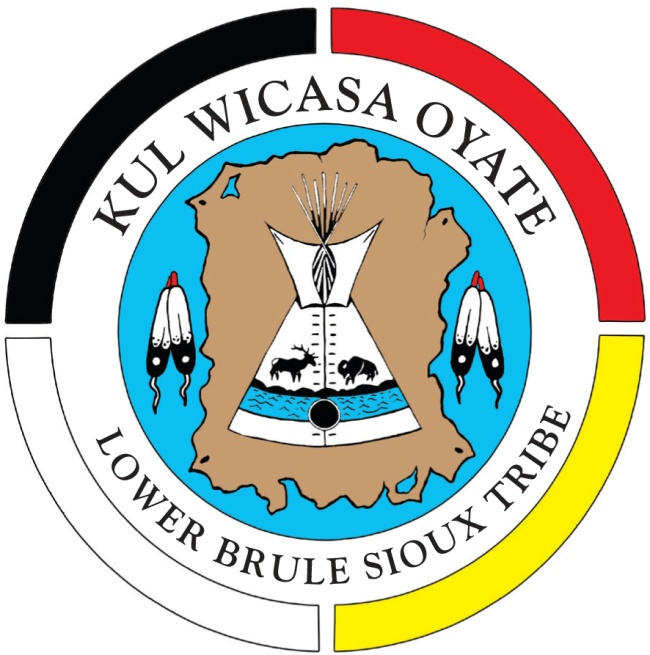 Lower Brule Envoirnmental Program187 Oyate CircleLower Brule, SD 57548605-473-0153Website: lbst-epo.org Unci Maka Hokici“Voices for Mother Earth”EPO Director – George Honeywell               Water Quality Coordinator -  DJ Middletent               319 Coordinator -               Brownfields TRP Coordinator - Mary Jane Gourneau               Solid Waste Program – Director Tim Estes                Solid Waster Workers – Aaron Box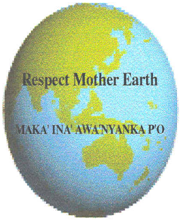  September 2019The mission of EPA is to protect human health and to safeguard the natural environment --air, water and land--upon which life depends.Since 1970, EPA has been working for a cleaner, healthier environment for the American people.Brownfields Program descriptionEPA’s Brownfield’s Program is designed to empower states, communities, and other stakeholders in economic redevelopment to work together in a timely manner to prevent, assess, safely clean up, and sustainably reuse Brownfields.Brownfields Program Tribal VisionContaminated or potentially contaminated sites located in Indian Country are restored to the highest and best use, based upon tribal priorities and available resources. The focus on brownfields revitalization helps instill the concept of environmental protection and reuse and leads to increased benefits in Indian Country.Administer and implement the TRP Four Elements.Timely Survey & Inventory of Brownfield Sites.Oversight & Enforcement Authorities or Other mechanisms & Resources.Mechanism & Resources to Provide Meaningful Opportunities for Public Participation.Mechanisms for Approval of a Cleanup Plan & Verification & Certification that Clean-up are Complete and establishment of a Public Record.Develop and approve RFP’s.Manage/oversee contracts.Prepare Property Profile Forms.Obtain Training as needed and available.Inspect sites within the exterior boundaries of the Lower Brule Sioux Reservation.Resolve issues, concerns and complaints.Assists and provide technical assistance when necessary to EPA, Tribal Law Enforcement, Tribal Programs and the Tribal Council.Write quarterly, mid and end year reports due to EPA.Maintain Public Record for the Tribal Response Program.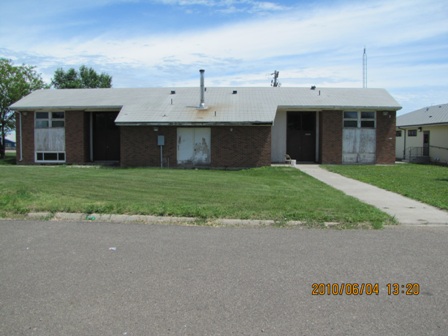 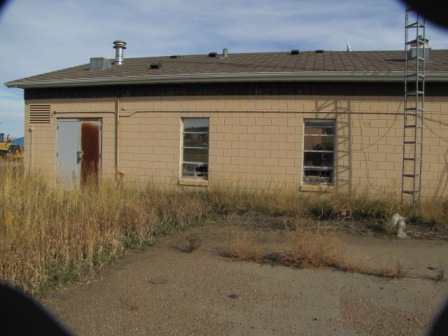 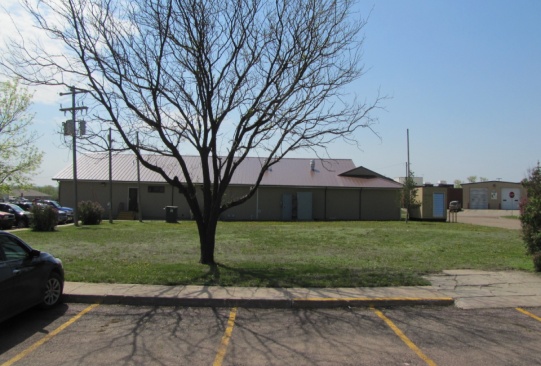 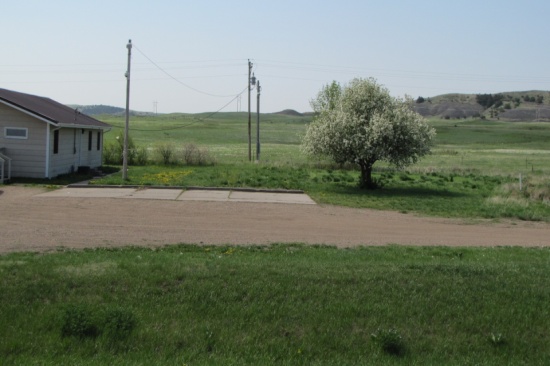             Old BIA Building                                          Old BIA Jail                     (Before & After)                                                                  (Before & After)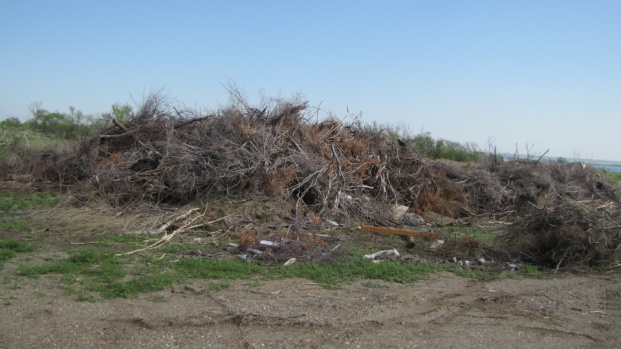                        Rubble Site                                                        Old Housing Authority Building                             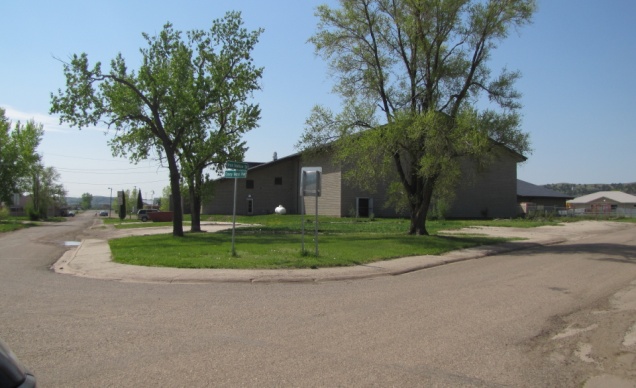 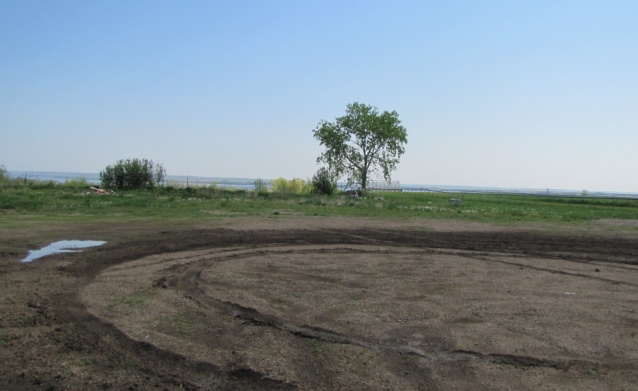                         Old Rodeo Dump             Old West Brule Dump                                         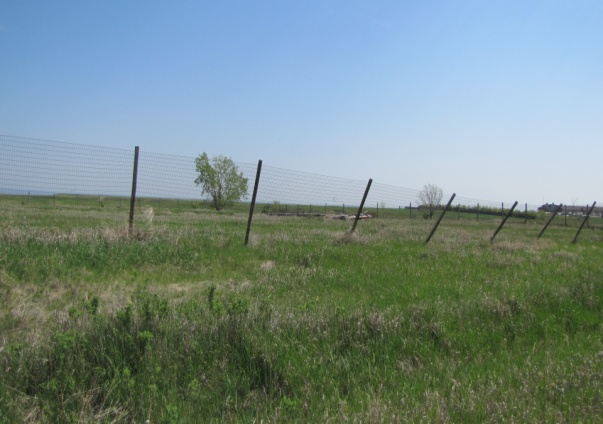 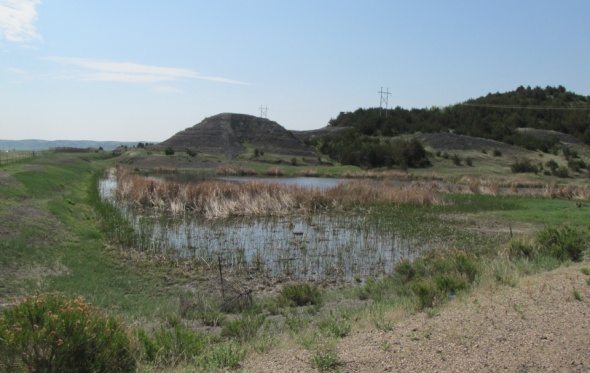                                                                                              Kids Pond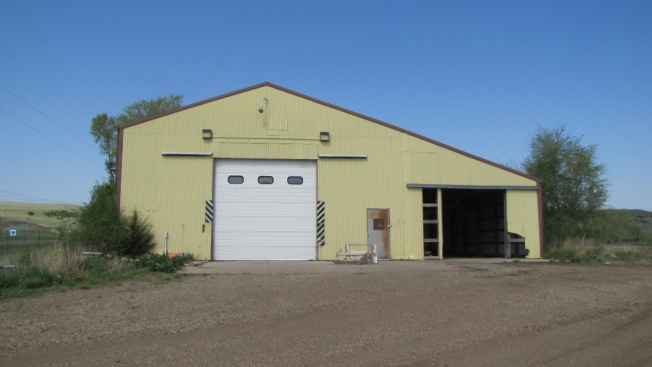              Old Transfer Station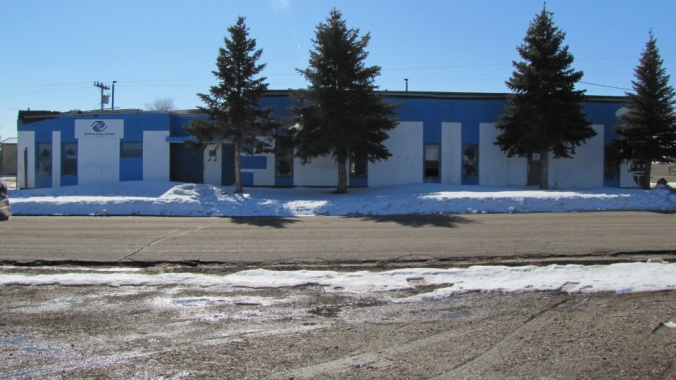                     Old Boys & Girls Club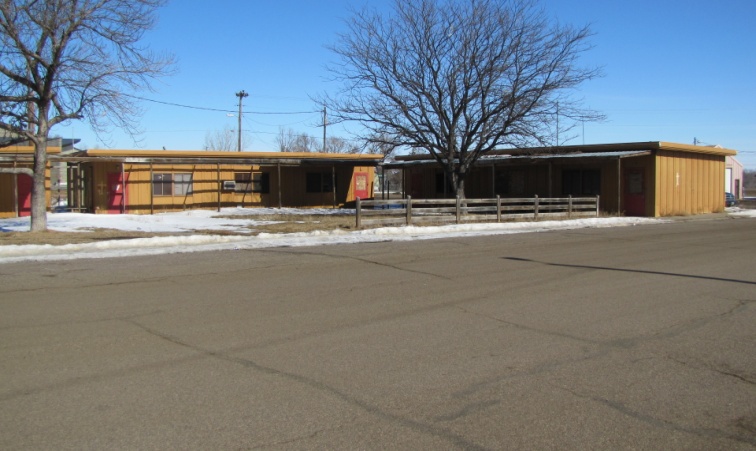                      Old Yellow School Buildings     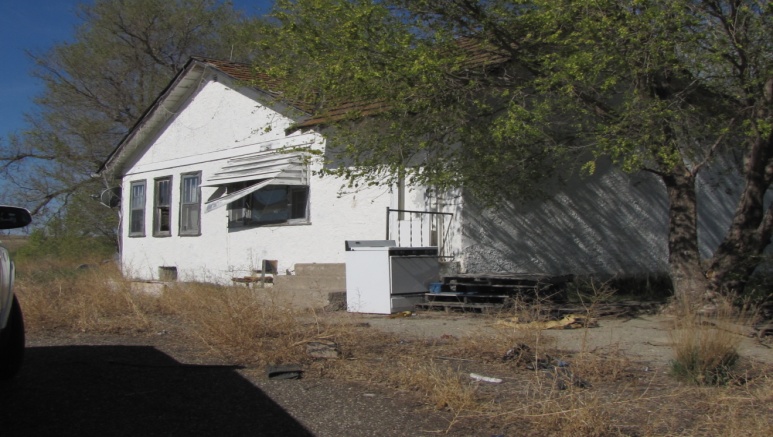                         Old Durkin Curve SiteLBST TRP Brownfields Inventory List 2004-10 BIA Administration Building2012-02 Old Housing Office2011-01 Old BIA JailOld Diabetic Building(Boxing Club) 1-26-13 Burned Down2012-01 Old Transfer Station2004-04 Old West Brule DumpLagoon Rubble Site/ across form Red StoreSioux Boys-(Gas Tanks)2004-03 Kids Pond2000-01 Rodeo DumpOld Shooting RangeOld Boys & Girls ClubOld Yellow School BuildingsRural Area2004-02 Durkin DumpDurkin Curve HouseThompson Site/Fort Hale Bottom ATTENTIONThe following is a list of what may be deposited at the Material Recovery Facility (MRF)    WOOD: Trees, Tree Limbs, Yard Waste, etc.     METALS: Iron, Steel, Rims, Bikes, Bed Frames, etc.                                                        WHITE GOODS: etc. STOVES - REFRIGERATORS-                                   WATER HEATERS- FURNACES                                                                                                                OR leave all the big stuff by the curb of your home and the Solid Waste workers will pick it up! Please don’t leave it by the dumpsters or in the dumpsters. Please throw your garbage in the dumpsters evenly.THANK YOU FOR YOU COOPERATION!!!!!!  The Solid Waste Crew.  Environmental HealthOur cultural believes everything is connected. Example our health is connected to the health of the environment through the food we eat, the water we drink and the air we breathe. We need to create conditions in our Environment that are good for our health and the environment! We only have one earth!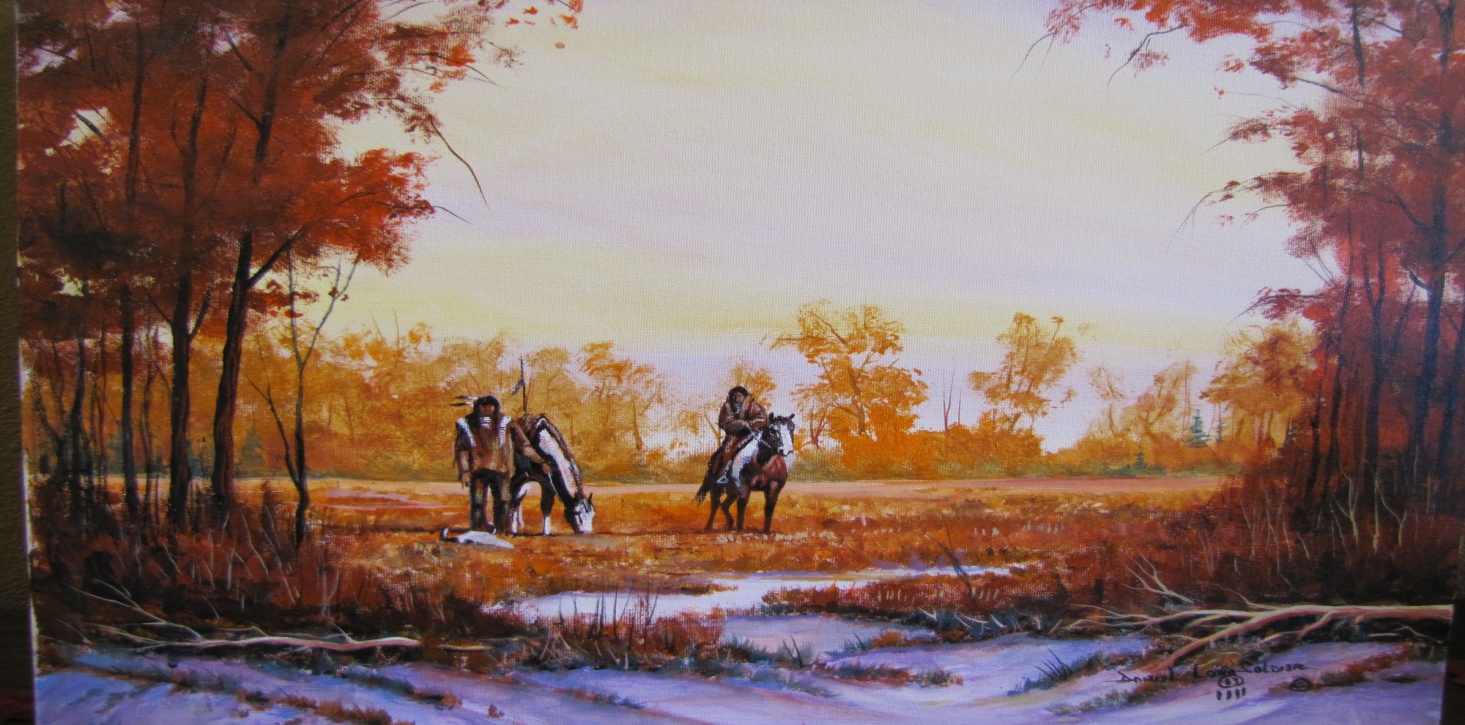 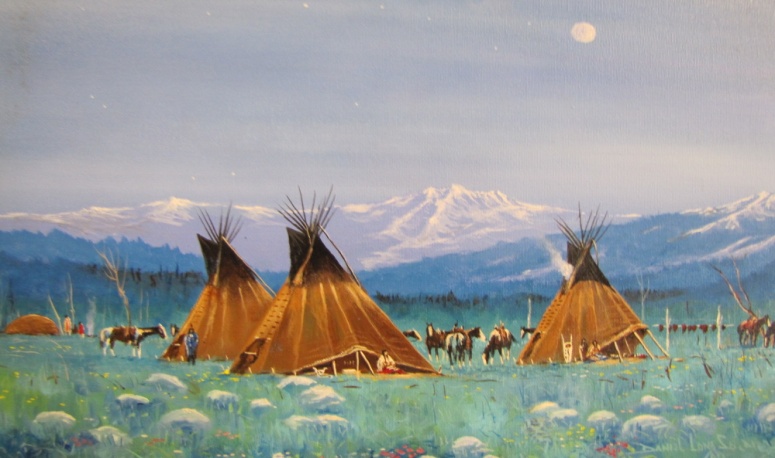 The Brownfields  Grant/Workplan consists of 8 tasks.Task 1  Timely survey and inventory if Brownfields sites on tribal land.          1.1 Tribal Land Survey          1.2 Maintain Brownfields Inventory          1.3 Prioritize SitesTask 2  Oversight and enforcement authorities or other mechanisms and resources.          2. Oversight of all sites in the Public RecordTask 3  Mechanisms and resources to provide meaningful opportunities for public participation        3.1 Public Meetings        3.2 Dissemination of Information        3.3 LBST-EPO WebsiteTask 4  Mechanism for approval of a cleanup plan  and verification and certification that cleanup is              complete        4.1 Mechanism for approval Task 5 Public Record        5.1 Update Public Record        5.2 Public Record AccessibleTask 6. Program Enhancement       6.1 Trainings       6.2 Meetings       6.3 Professional MeetingsTask 7 Site-specific Assessment and Cleanup Activities        7.1 Phase II Assessment Work         7.2 Conduct Assessments        7.3 Cleanup of SitesThree quarterly reports and one Final report are due during the Fiscal Year.1. 1st Quarterly Report covers (October-November-December) Due January 312. 2nd Quarterly Report covers (January-February-March) Due April 293. 3rd Quarterly Report covers (April-May-June) Due July 294. 4th  Quarterly/Final Report covers (July-August-September) Due October 31Please everyone help keep our community clean!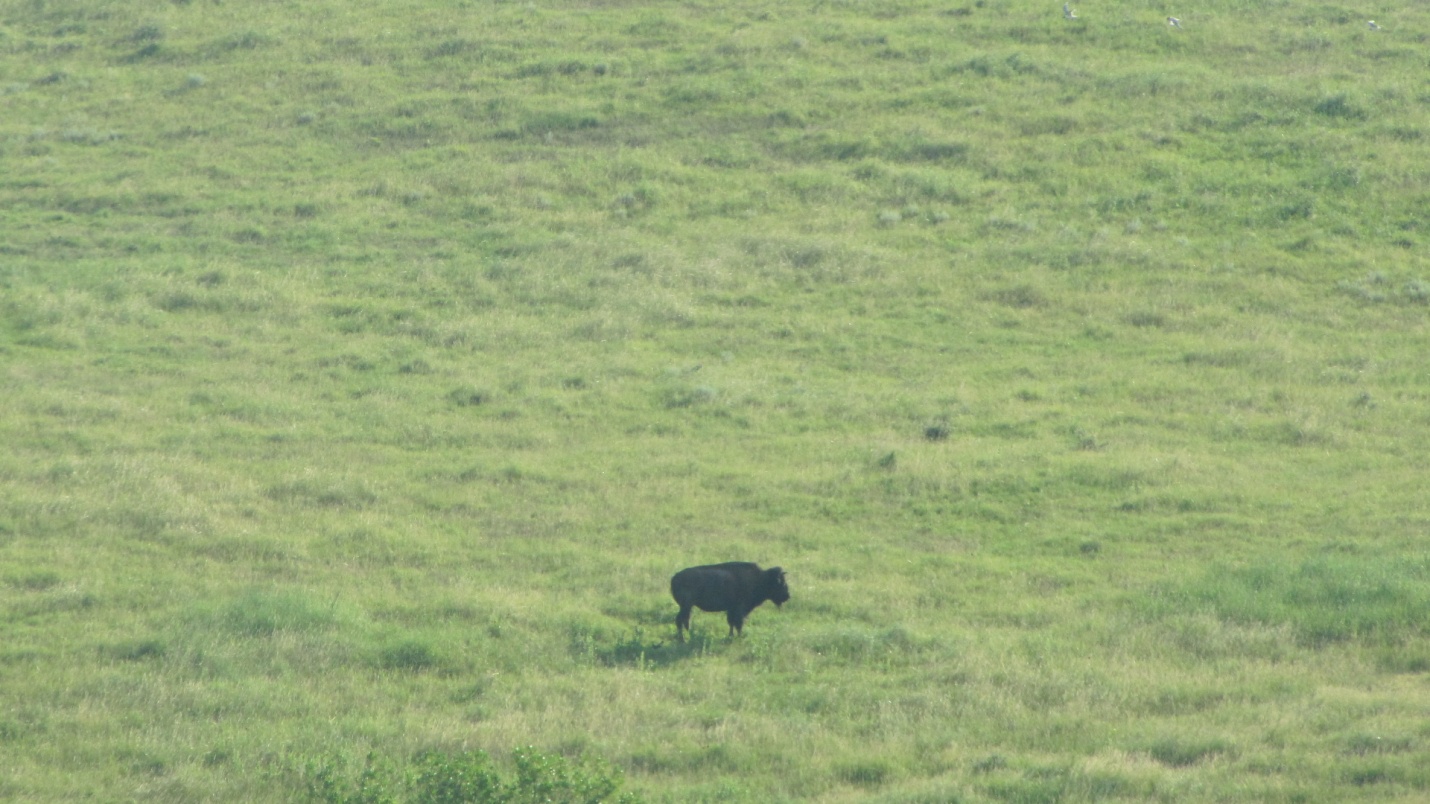 PUBLIC RECORD PUBLIC RECORD                                                       Lower Brule Sioux Tribe Brownfields/Tribal Response Program                                                     (Updated 3-13-19)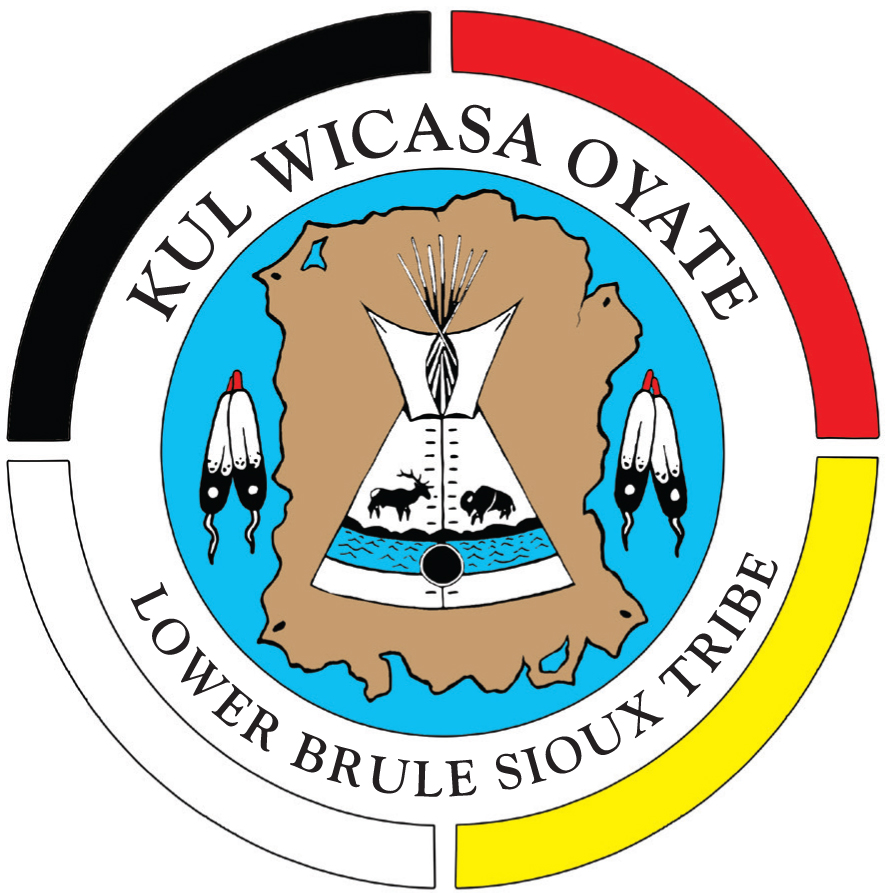 Rodeo Dump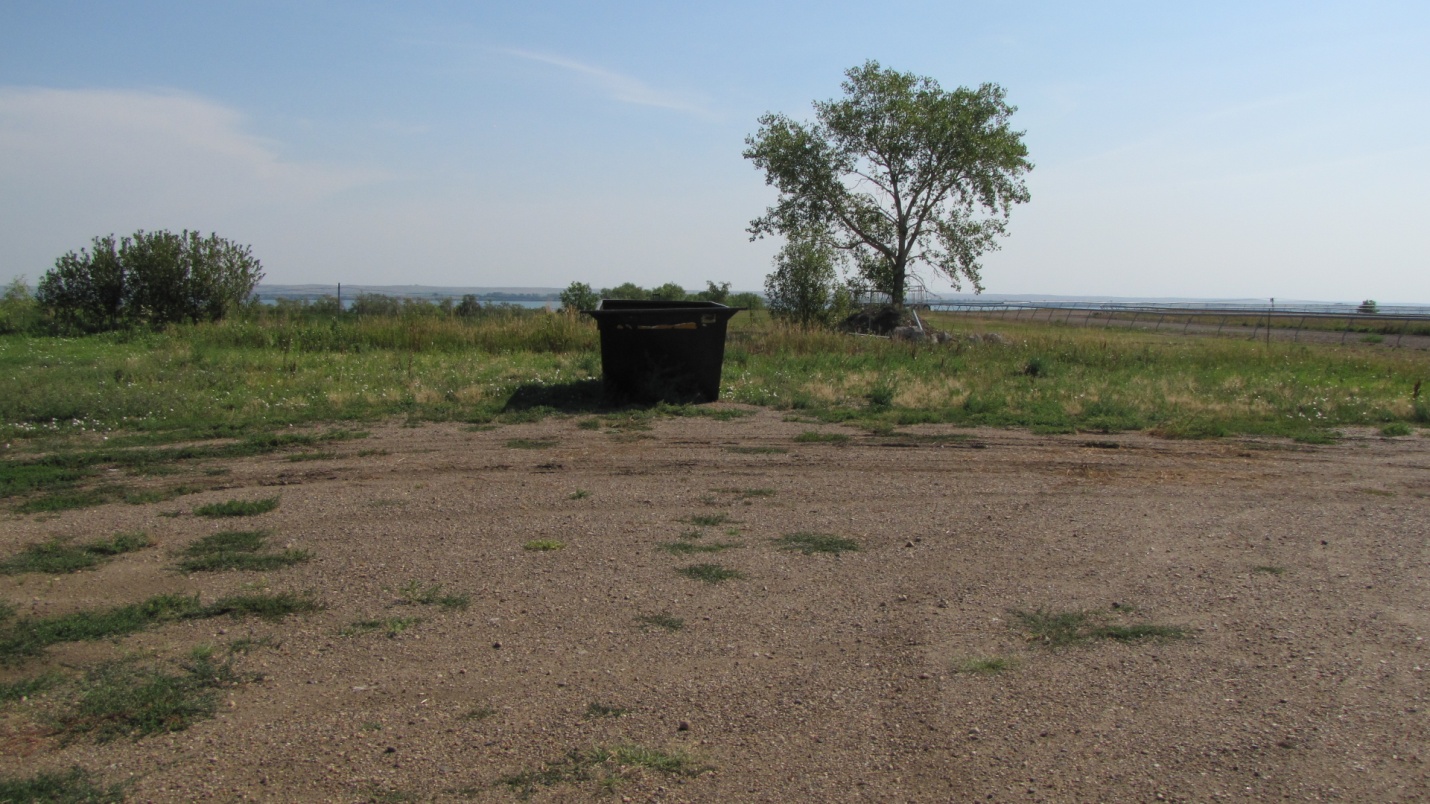 Site Name                           Rodeo DumpCurrent Owner                   Lower Brule Sioux TribeAddress                                Pow Wow HighwayLat/Long                               44 04’ 53 ‘N  99 35’ 03” W                                               Section 9 Township 107 N, Range 73W                                                Lyman County, SDDate of:      Phase I              September 2004                    Phase II             September 2005                    Phase III            November 2006                    Phase II             July 2011Suspected Contaminants    SVOCs-Herbicides-Pesticides-Total Metals                                                 HydrocarbonsInstitutional Controls           NoneSite acreage                           1.00 Type of Site                            Old Dump SiteDate Action is Planned         Site cleaned upKids Pond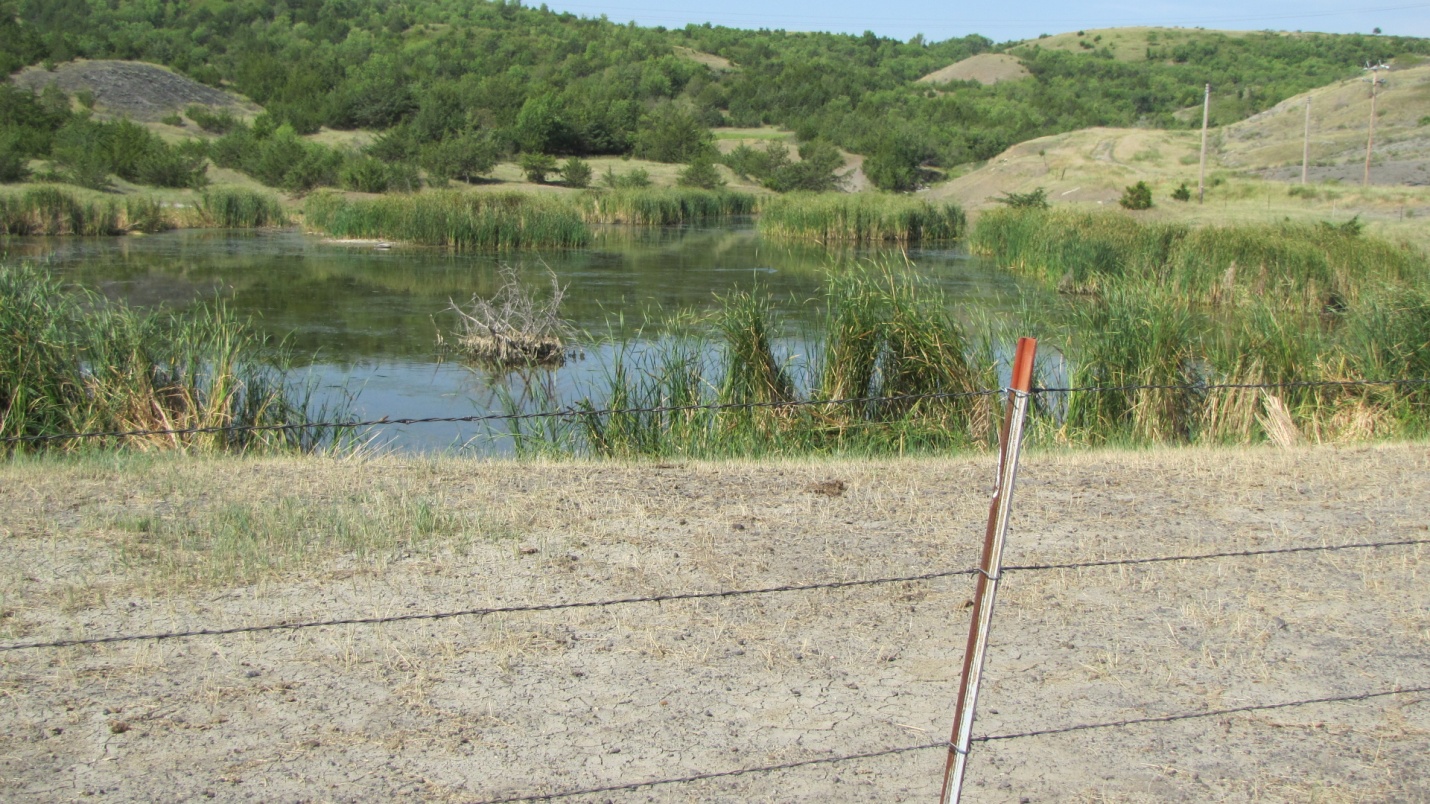 Site Name                            Kids PondCurrent Owner                   Lower Brule Sioux TribeAddress                                BIA Rt 10 Lower Brule, SD 57548Lat/Long                               44 04’ 18” N   99 35’ 50” W                                               Section 26 Township 109 N, Range 76W                                                Lyman County, SDDate of:      Phase I              September 2004                    Phase II             September 2005                    Phase III            November 2006                    Phase II             July 2011Suspected Contaminants   VOCs- Chlorinated HerbicidesInstitutional Controls          Pond is fencedSite acreage                          1.65 Type of Site                           Old Dump SiteDate Action is Planned        Site cleaned upOld West Brule Dump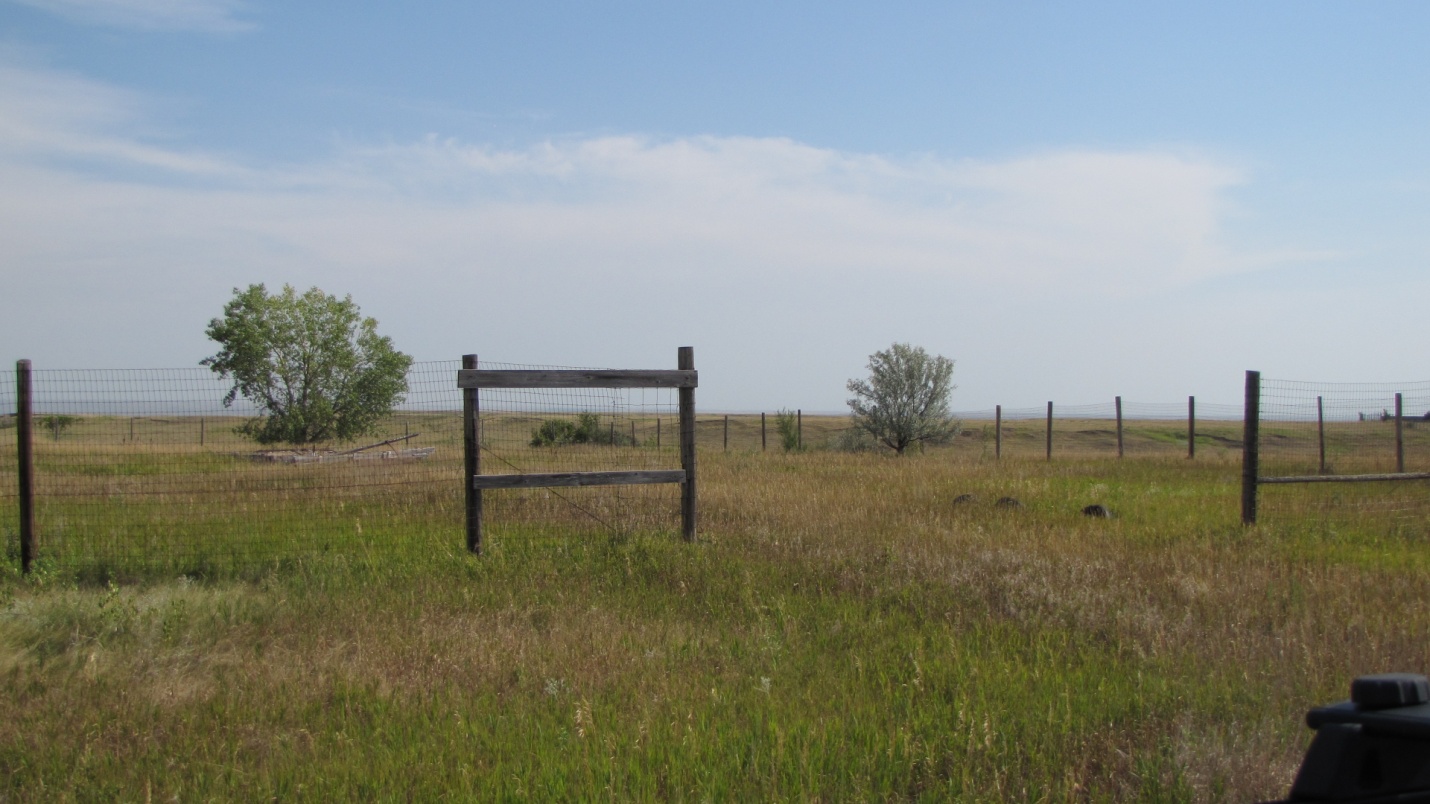 Site Name                            Old West Brule DumpCurrent Owner                   Lower Brule Sioux TribeAddress                                BIA Route 10 Lower Brule, SD 57548Lat/Long                               44.07836 N   99.61294W                                               T531-2 Lyman County, SDDate of:     Closed               1996                    Capped             2003                    Phase I              May 2003                    Phase II             Dec 2003                    Limited Phase I/Transaction Screen   2013Suspected Contaminants    Low levels- VOCs, SVOC’s, (soil only)                                                Institutional Controls           Site is fencedSite acreage                           10 Type of Site                            Old Dump SiteDate Action is Planned         No further action planned at this timeOld BIA Jail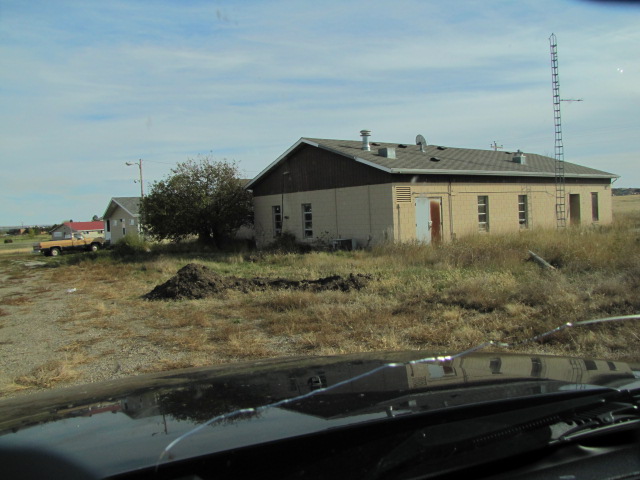 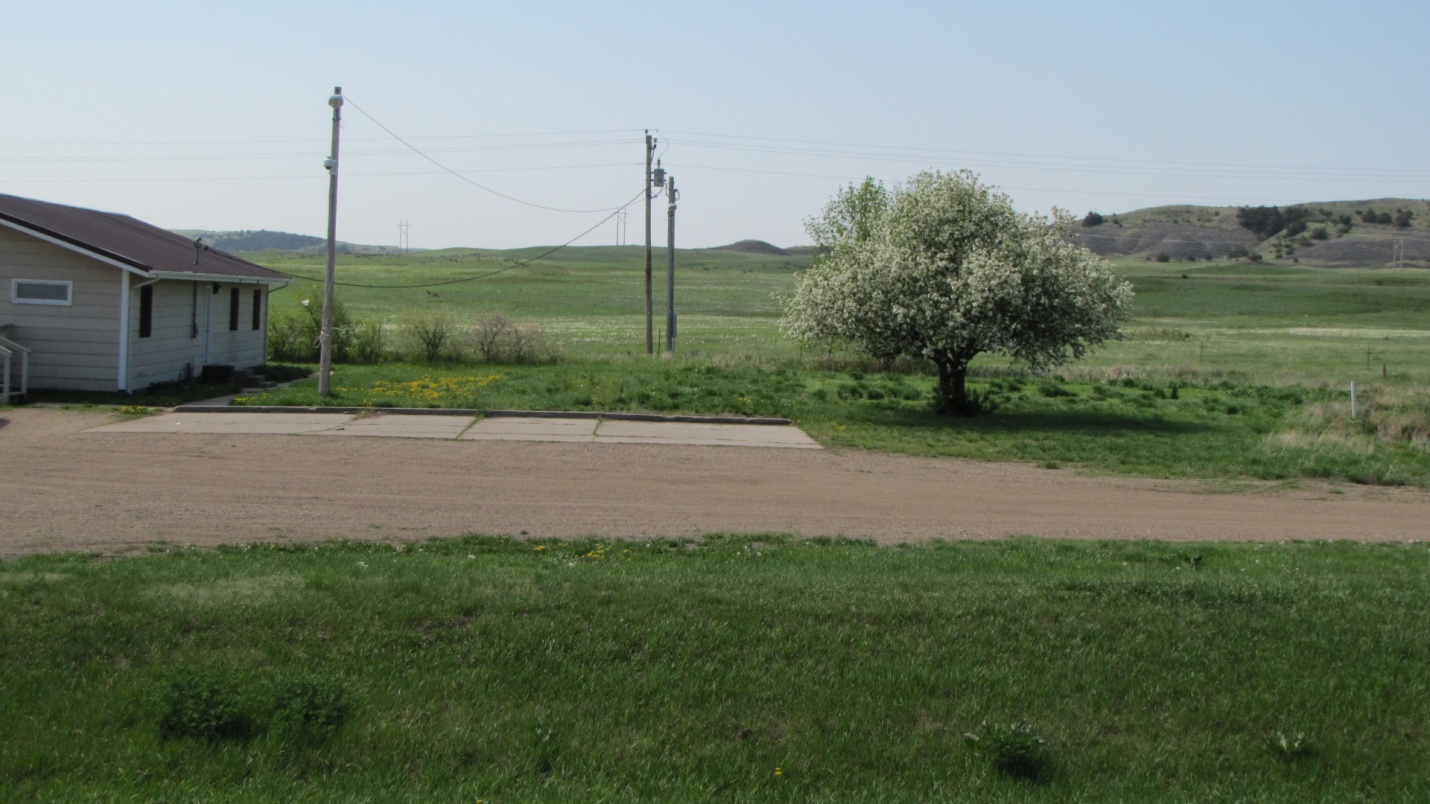 Site Name                            Old BIA Jail                                                Current Owner                    Lower Brule Sioux TribeAddress                                 BIA Route 10 Lower Brule, SD 57548Lat/Long                                44.067900-44 “4’4.4 N   99.578900-99”34’44.0 Land Description                T4079-F Lot 5B WSec. 14, T107N R73W, Lyman CountyDate of:    Phase I                October 2003    Suspected Contaminants    Asbestos-Lead based paint                                               Institutional Controls           NoneSite acreage                           1.1 Type of Site                            Old Building SiteDate Action is Planned        This building was demolished by the LBST and site was                                                  cleaned upOld BIA Administration Building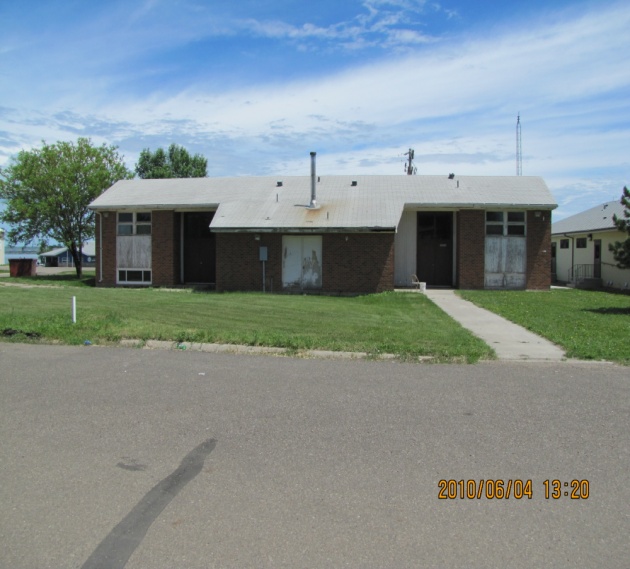 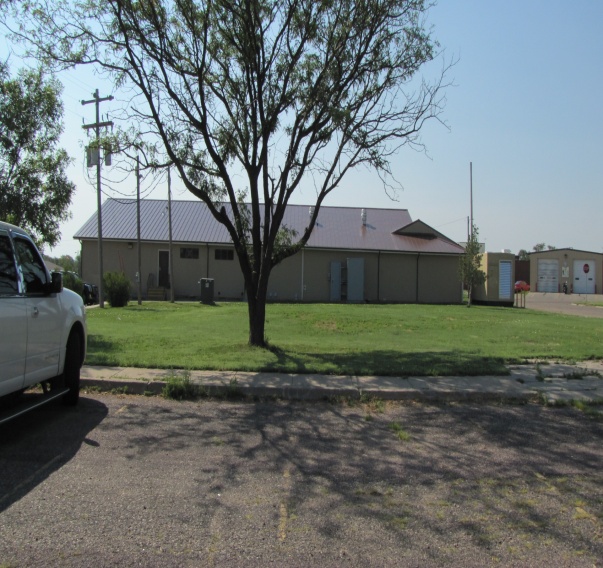 Site Name                           Old BIA Administration BuildingCurrent Owner                   Lower Brule Sioux TribeAddress                                90001 Red Cloud Street, Lower Brule, SD 57548Lat/Long                               44 04’ 53 ‘N  9 35’ 03” WLand Description                Section 9. Township 107 N, Range 73W                                                Lyman County, SDDate of:       Phase I              September 2004                     Phase II             September 2005                     Phase III            November 2006                     Phase II             July 2011Suspected Contaminants    SVOCs-Herbicides-Pesticides-Total Metals                                                 HydrocarbonsInstitutional Controls           NoneSite acreage                           1.00 Type of Site                            Old Dump SiteDate Action is Planned         This building was demolished by the LBST and site was                                                  cleaned upOld Transfer Station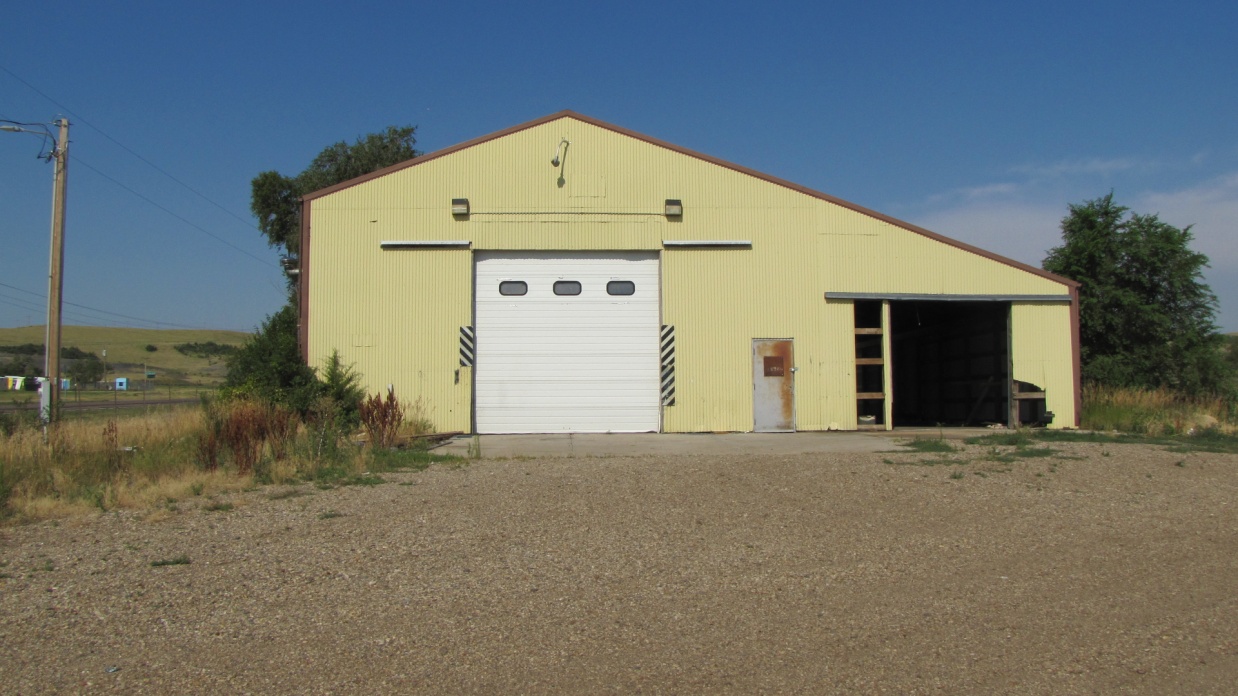 Site Name                            Old Transfer Station                                                Current Owner                    Lower Brule Sioux TribeAddress                                 Pow Wow Highway Lower Brule, SD 57548Lat/Long                                44. 4’2” N   99.31’52”Land Description                 T4079-F Lot 5B WSec. 14, T107N R73W, Lyman CountyDate of: Limited Phase I/TS              August 2012                 Suspected Contaminants                                                Institutional Controls           This building is being used by the Lower Brule                                                  Construction Company to store building materialsSite acreage                           2.5 Type of Site                            Old Transfer Station for Solid Waste ProgramDate Action is Planned        NoneFormer Housing Authority Building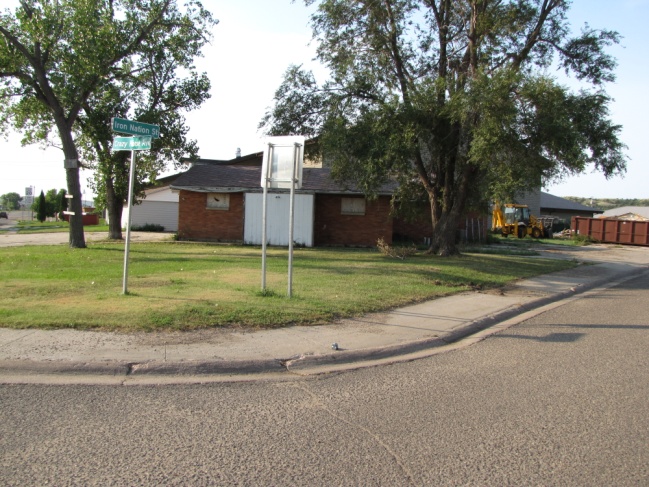 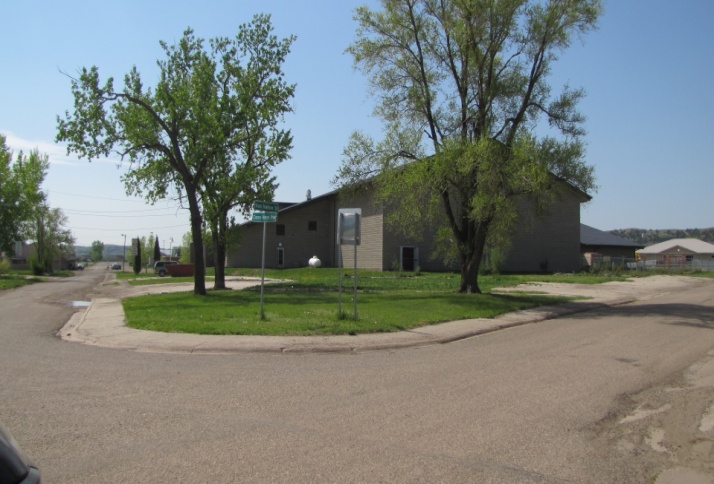 Site Name                            Former Housing Authority Building                                                Current Owner                    Lower Brule Sioux TribeAddress                                 633 Crazy Horse Street, Lower Brule, SD 57548Lat/Long                                44. 4’24” N   99.34’42”WLand Description                 T4079-F Tract #343-T-343030/T4030-A/T4079-FDate of: Limited Phase I/TS                          September 2012                     Phase II                                             August 2012                Submitted Cleanup Grant             December 2014                 Grant Approved                              May 2015                  Cleanup Grant Competed             September 2017      Suspected Contaminants     Asbestos-Lead-Polychlorinated Biphenyls                                              Institutional Controls           NoneSite acreage                           0.625 Type of Site                            Building SiteDate Action is Planned        Site cleaned up with Cleanup GrantOld Diabetic Building 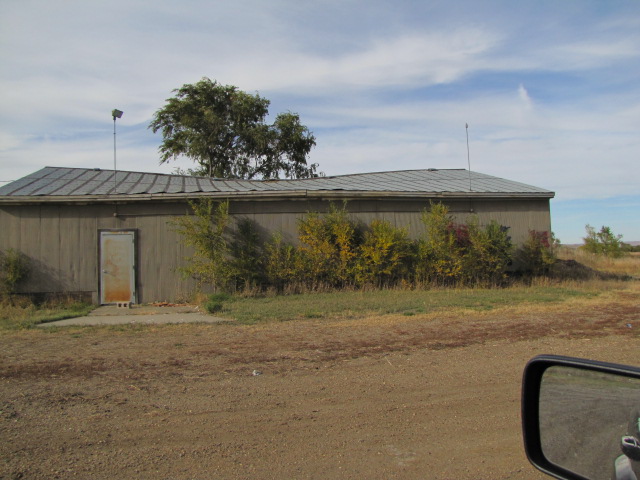 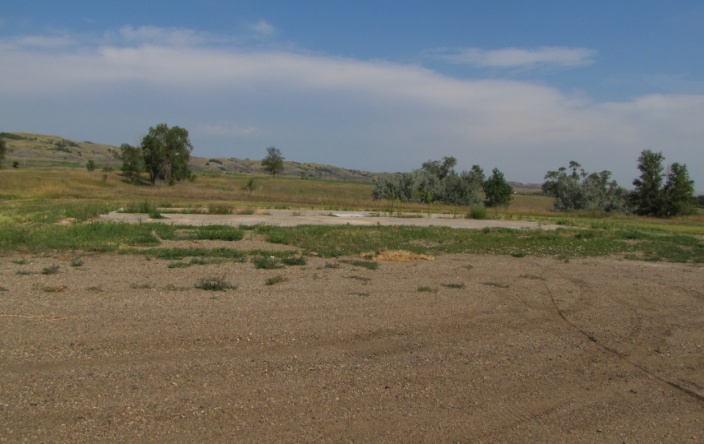 Site Name                                  Old Diabetic Building                                              Current Owner                          Lower Brule Sioux TribeAddress                                      705 Pow Wow HighwayLat/Long                                     44. 4’45.2” N   99.35’14.9”Land Description                      T781, NW1/4SW1/4SE1/4SE1/4SE1/1 Sec. 9                                                       T7N,R73W,5PmDate of: Limited Phase I/TS                   April 2013                 Suspected Contaminants                                                Institutional Controls              This building burned down 1-26-13. The tribe                                                     cleaned up the site.Site acreage                              0.625 Type of Site                               Building SiteDate Action is Planned           NoneOld Durkin Cure Site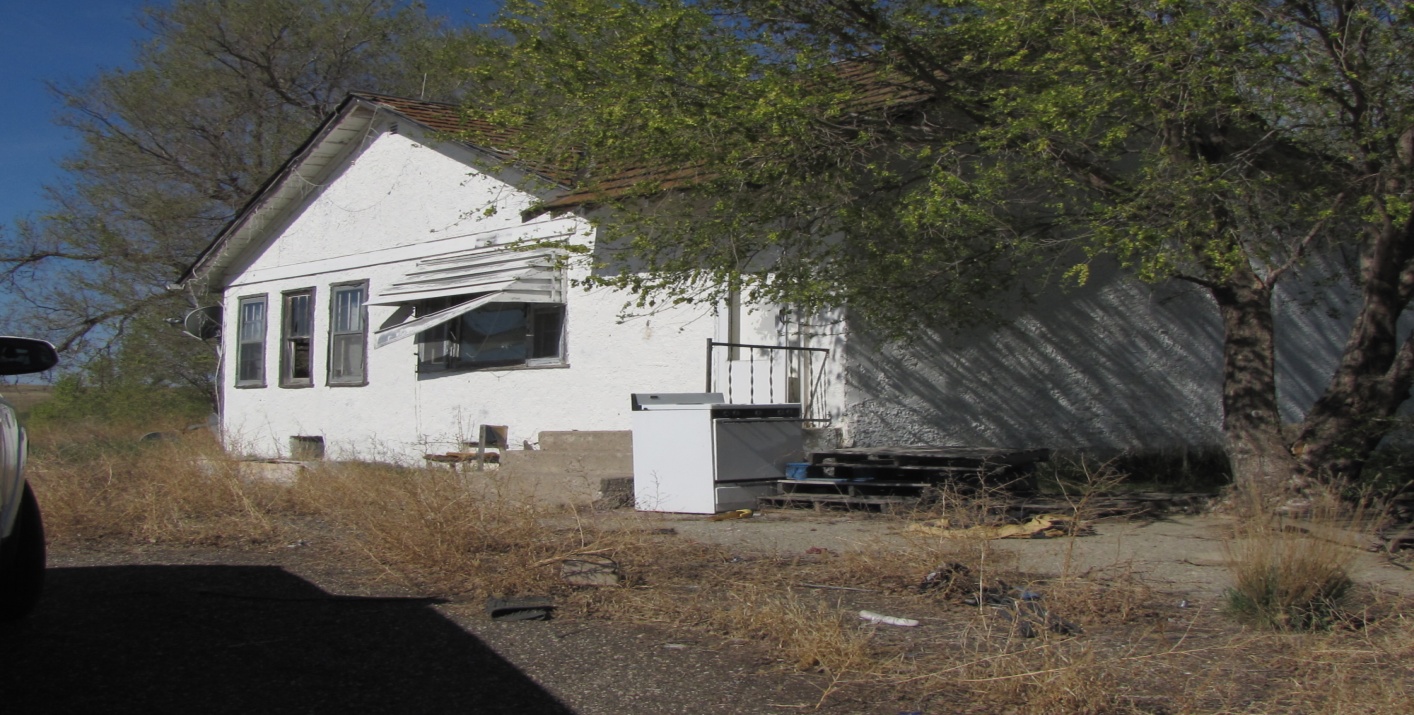 Site Name                                  Old Durkin Curve Site                                              Current Owner                          Lower Brule Sioux TribeAddress                                       31138 Highway 1806, Lower Brule, SD 57548Lat/Long                                     44. 13’20” N   99.55’49”WLand Description                       T109N,R76W. 5PM Stanley CountyDate of: Limited Phase I/TS                   August 2014      Phase II                                       July 2015           Suspected Contaminants        ACM, LBP, Lead, Mercury, Mold, Elevated Metals                                          Institutional Controls               FencedSite acreage                               10 Type of Site                                Building SiteDate Action is Planned            Sioux Boys Gas Station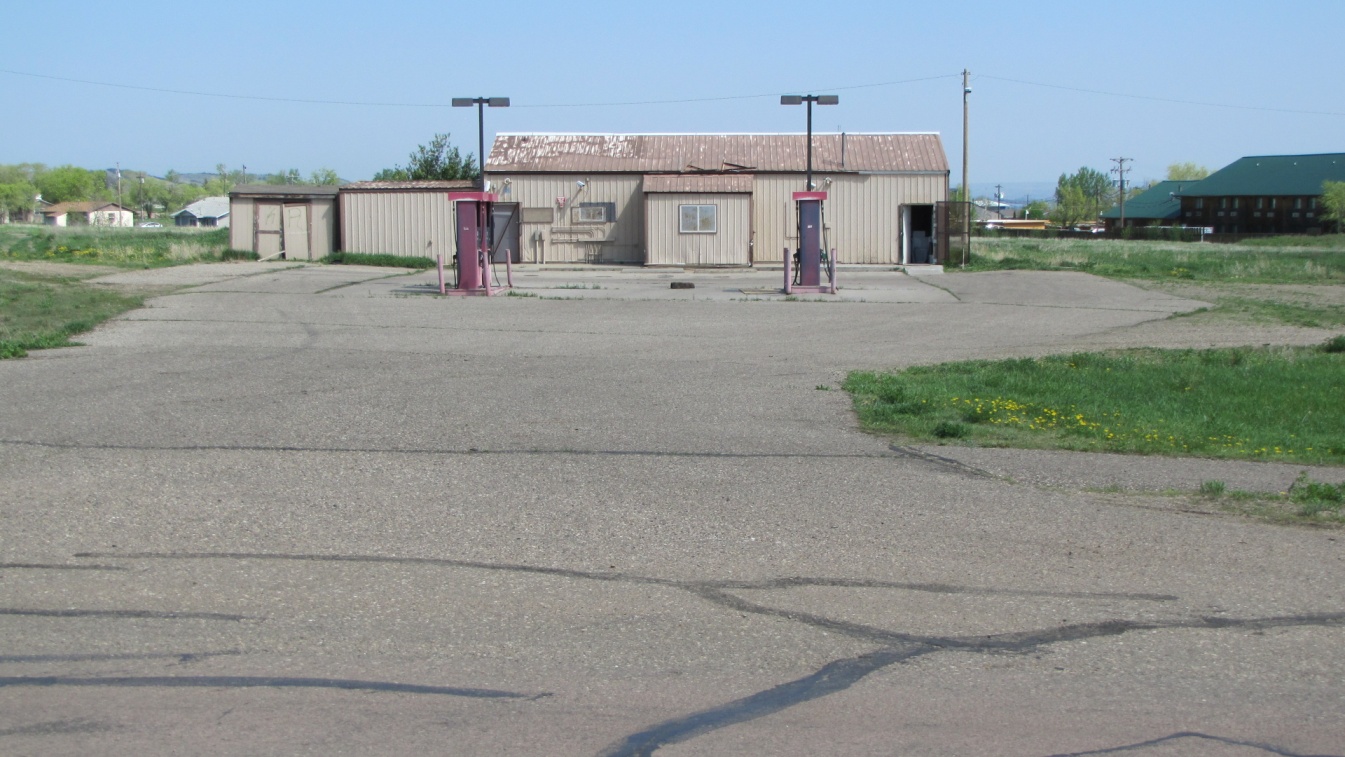 Site Name                                  Sioux Boys Gas Station                                              Current Owner                          Stacie Her Many HorsesAddress                                      32908 Iron Nation RoadLat/Long                                     44. 069204 99.579083Land Description                      Date of: Limited Phase I/TS                   May 2015                Suspected Contaminants       Watching the Gas Tanks                                          Institutional Controls              NoneSite acreage                               Type of Site                               Gas TanksDate Action is Planned           NoneThompson Site Fort Hale Bottom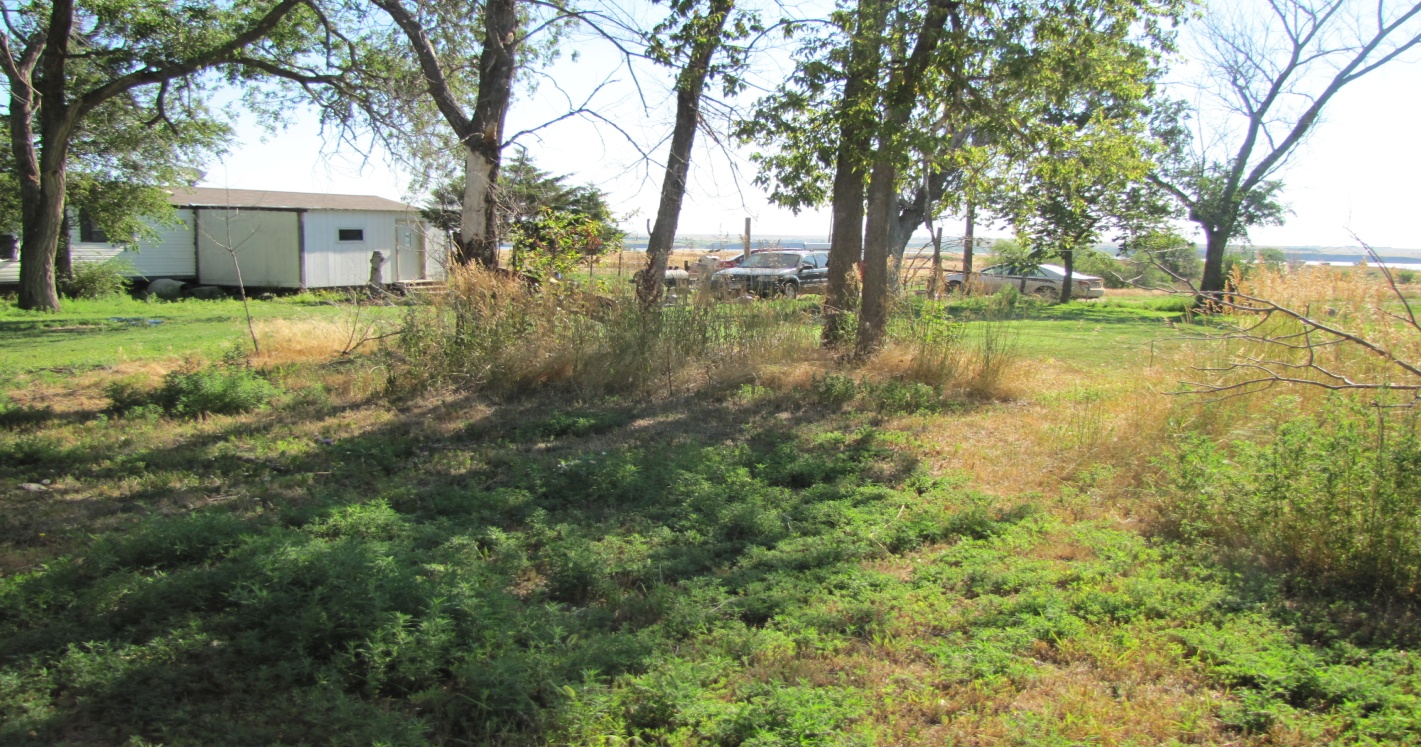 Site Name                                  Thompson Site Fort Hale Bottom                                             Current Owner                          Sheldon FletcherAddress                                      23561 Fort Hale Bottom Road Reliance SD 57569Lat/Long                                     Land Description                      Date of: Limited Phase I/TS                   February 2016               Suspected Contaminants       zinc phosphide                                      Institutional Controls              NoneSite acreage                               Type of Site                               Date Action is Planned           NoneOld Boys & Girls Club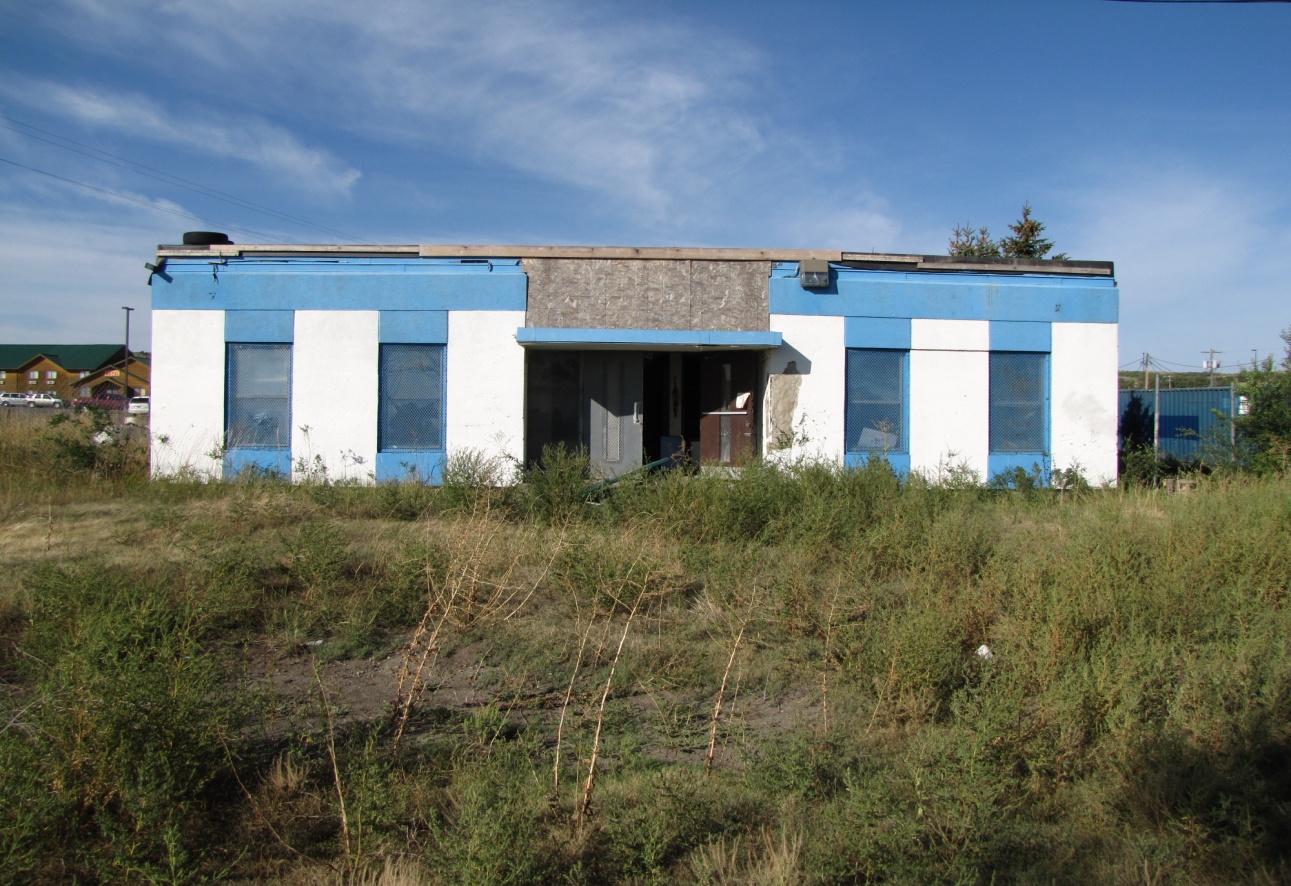 Site Name                                  Old Boys & Girls Club                                             Current Owner                          Lower Brule Sioux TribeAddress                                      131 Sitting Bull Street, Lower Brule, SD 57548Lat/Long                                     44.071914N 99.577600WLand Description                      343 T4030Date of: Limited Phase I/TS                   May 2017 Phase II                                      October 2017Suspected Contaminants       asbestos                                             Institutional Controls              NoneSite acreage                               0.2Type of Site                               BuildingDate Action is Planned           NoneOld Yellow School Buildings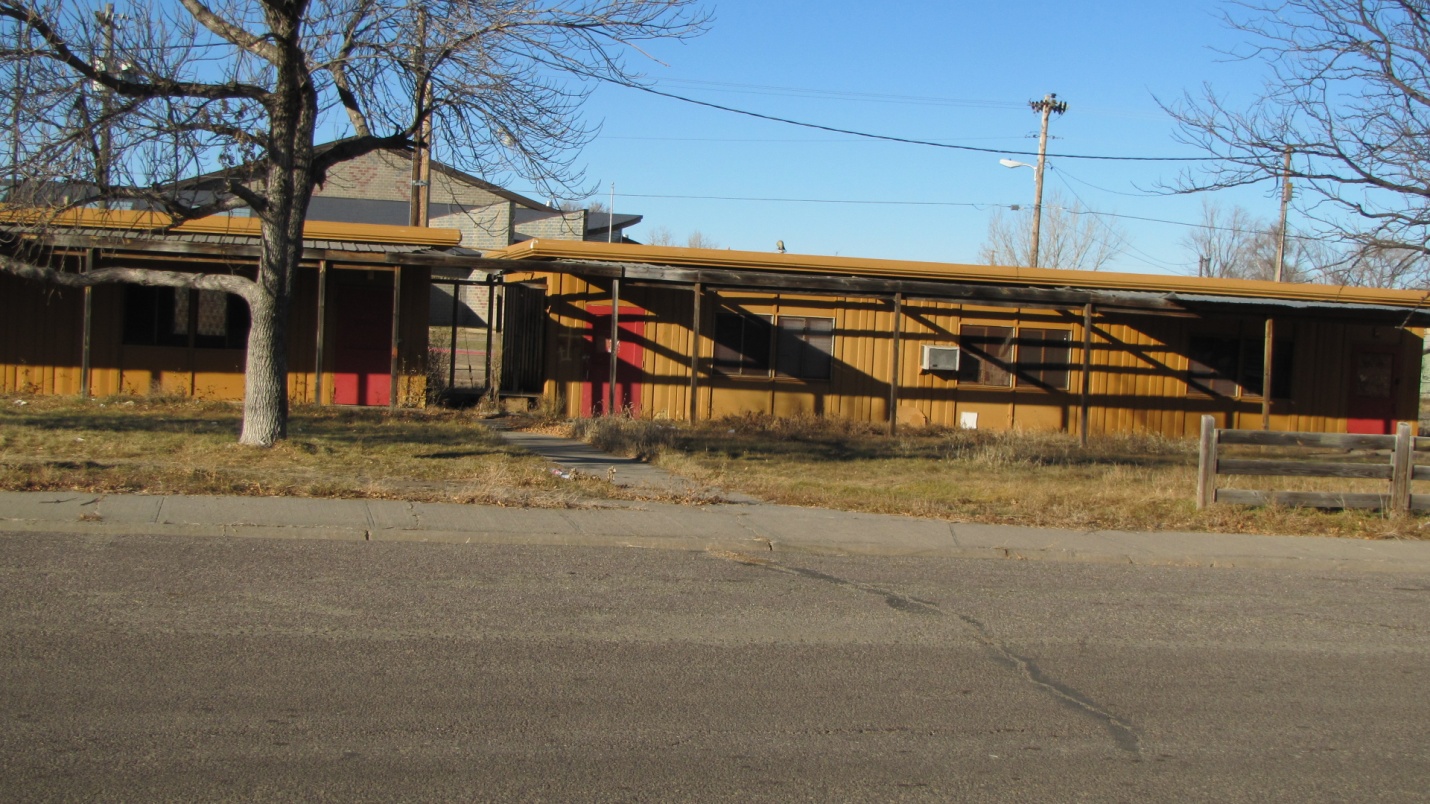 Site Name                                  Old Yellow School Buildings                                             Current Owner                          Lower Brule Sioux TribeAddress                                      212 Sitting Bull Street, Lower Brule, SD 57548Lat/Long                                     44.072040N 99.578727WLand Description                      T107N, R73WDate of: Limited Phase I/TS                   June 2017 Phase II                                       October 2017Suspected Contaminants       asbestos, Lead, Mercury, PCBs                                            Institutional Controls              NoneSite acreage                               0.2Type of Site                               BuildingDate Action is Planned            NoneOld Shooting Range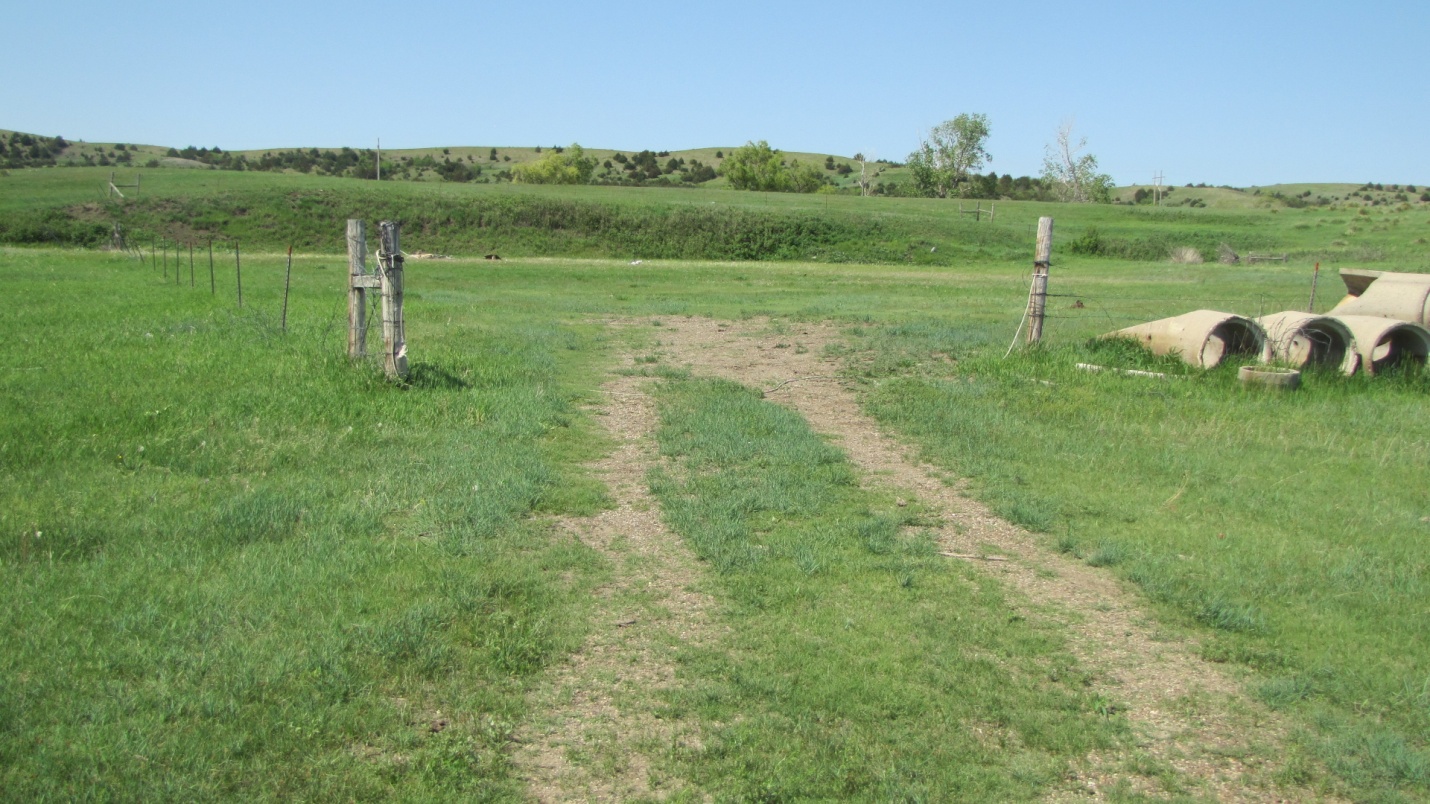 Site Name                                  Old Shooting Range                                            Current Owner                          Lower Brule Sioux TribeAddress                                      BIA 5, Lower Brule, SD 57548Lat/Long                                     44. 4’11”N  99.34’42”WLand Description                      T107N, R73WDate of: Limited Phase I/TS                   April 2018 Suspected Contaminants       Lead                                           Institutional Controls              NoneSite acreage                               2.5Type of Site                               Shooting RangeDate Action is Planned           NoneOld Durkin DumpSite Name                                 Old Durkin Dump                                          Current Owner                         Lower Brule Sioux TribeAddress                                     Hwy 1806, Lower Brule, SD 57548Lat/Long                                    44. 13’20”N  99.56’31”WLand Description                      Section 26 T109N R76W Stanley CountyDate of:  Phase I                                       September 2004Phase II                                       September 2005Phase III                                      November 2006Phase II                                       July 2011Suspected Contaminants                                                Institutional Controls              NoneSite acreage                               0.85Type of Site                               Old Ranch DumpDate Action is Planned            NoneLower Brule Sioux TribeEnvironmental Protection OfficeBrownfields Tribal response Program187 Oyate CircleLower Brule, South Dakota 57548                                                             Phone: 1-605-473-0163September, 2019It’s been a beautiful spring and summer! A spring and summer to remember.  Lots of rainy weather!  Lots of flooding. Really not much of a summer but I have never seen it this green in September! It’s now the time of the year to check your furnace and make sure it is ready for winter. Time to clean your garden and flower beds. Put all you summer stuff away. Man time flies.Thank you everyone that got out and helped with the Community Cleanup. A big thank you to the Golden Buffalo for supplying the garbage bags this year.We are now on our last quarter of this fiscal year 2019. Checked all my sites. This has to been done on quarterly bases. No new dumping occurring. Thank You! It’s up to us to keep our homeland litter free. Our office is always looking for new sites. If you know of any please let me know. If you want to know anything about the Brownfields Program or need information aboutanything such as mold, asbestos, lead or the environmental. The Brownfields Program has a lot of good stuff posted on our website or stop in and see me at the EPO Office. I would love to visit with you and show you what we do. Please check out our website lbst-epo.org. Thank you all for your support of our program.Brownfields Coordinator Mary Jane GourneauDid You Know!1.  America’s solid waste industry collected and processed more than 61.3 million      tons of recyclables in 2009 and more than 20.8 million tons of yard and food      waste.2.  The 63.6 billion cans recycled in 2009 alone would make 171 circles around the       earth.3.  Glass can be recycled and indefinite number of times and never wears out.4.  Every ton of paper recycled saves more than 3.3 cubic yards of landfill space.5.   If we recycled all the newspapers printed on the U.S. on a typical Sunday, we       would save 550,000 trees or about 26 million trees per year.6.  An average kitchen-size bag of trash contains enough energy to light a 100 watt       light bulb for more than 24 hours.7.  The average American discards 4.34 pounds of garbage every day.8.  It is the little things citizens do that will make the difference.9.  Old paper can be used to make new insulation, paper towels, tissues, book      covers, puzzles, packaging, greeting cards and newsprint.10.  Old aluminum cans become new aluminum cans and siding.11.  Old steel cans are recycled into new appliances and auto parts.12.  Old corrugated boxes can become new cereal boxes and egg cartons.  13.  Old plastic bottles can become new carpeting, plastic lumber, toys and fleece        clothing.14.  Old tires can be shredded and used for new road paving and playground        surfaces.15.  Old glass containers can be used to make new decorative tile and paving         material.It will take this long to decompose:Aluminum Cans:  550 years (but if recycled it can be used within 6 weeks)Paper:  2-3 weeksCardboard:  4-6 weeksPlastic bags: 500 yearsPlastic beverage bottles: 450 yearsDisposable diapers:  500-600 yearsCigarette Butts: 100 years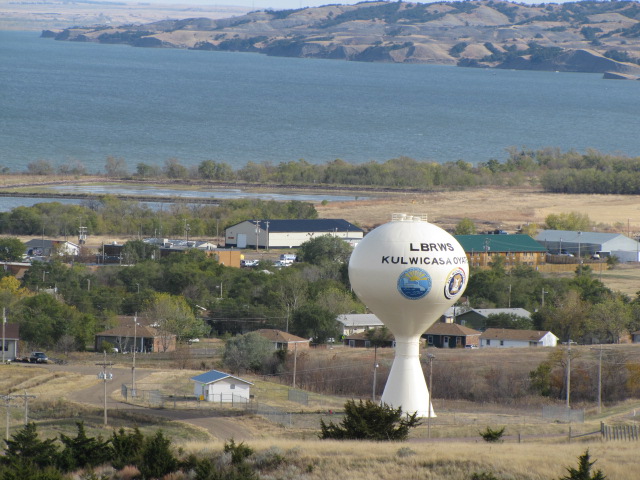 Thank you for all your support for our Lower Brule Environmental Office.www.lbst-epo.org605-473-0163